Y FENNI & DISTRICT RIDING CLUB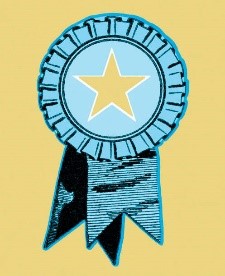 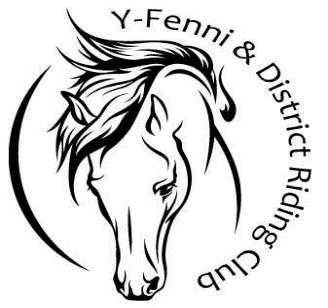 SUMMER EVENING DRESSAGE AT THE PADDOCKS, CRICKHOWELL NP8 1EE  THURSDAY 4th APRIL 2024. First class 16.00hrs                                   “NEW FOR 2024 50 & OVER CHAMPIONSHIP”CLASS 1	Y FENNI MINI DRESSAGE A(Lead reins permitted) CLASS 2	Y FENNI WALK & TROT E (No Lead reins)CLASS 3	BD INTRO C CLASS 4	Y FENNI CANTER INTRO BCLASS 5	Y FENNI PRELIM FCLASS 6	BD PRELIM 14CLASS 7	BD NOVICE 30All Y Fenni Tests are available from www.yfennirc@weebly.com  “under downloads”ENTRIES CLOSE: SUNDAY 31 MARCH 2024 (Due to an evening competition there will be limited entries)Entries and copy of BACS payment can be emailed to: htehook@btinternet.com (Y Fenni & District Riding Club, sort code 20-56-56, account No 03532720) or posted to: T Hook. Twyn-Yr-Hebog, Station Rd. Gilwern Mon NP7 0HN (Cheques made payable to Y Fenni & District Riding Club)ENTRY FEE PER CLASS: £10 Y FENNI MEMBERS & MINI’S    £12 NON Y FENNI MEMBERSRULESYou may enter on as many different ponies/horses as you wish but you can only become Overall Champion or Reserve on one of them, ie: it will be the horse/pony with the most points There will be a Champion and Reserve in the Mini section (all other minis will receive a Championship Rosette), Junior Competitors, Open Competitors and Y Fenni Members ChampionshipYou can only be Champion or Reserve in either the Overall Junior Championship, Overall Open Championship or Members Championship.Only 2 class placings per horse/pony/rider combination per competition counts for pointsPOINTS1st place	6pts		2nd place	5pts		3rd place	4pts	4th place	3pts		5th place	2pts		6th place or below 1ptRules and Conditions All classes run under British Riding Club rules, unless otherwise statedAll horses must have had their two vaccinations, and not have had vaccine within 7 days of show.A hard hat conforming to appropriate current BHS and BRC guidelines. Hard hat should be properly adjusted & fastened, must be worn at all times when mounted.In public areas of the show ground horses/ponies must be ridden/led at walk.Please respect the hospitability of the host & take your litter home or use the bins provided. Do not clean out your horse box/trailer on the site.It is the competitors responsibility to ensure you check the start times of classes as no refund of entry fees will be given for clash of classes.The organisers reserve the right to cancel/alter the event/class in any way.Competitors failing to obey the instructions given by the stewards, Judges or other officials will be disqualified.The judge’s decision is final, any objections must be handed to the secretary in writing, with a £20 deposit within 15 minutes of class results. The deposit will be retained if the objection is not upheld.No dogs allowed and young children must be supervised at all times.Horses & ponies must not be left unattended unless correctly secured inside a trailer/horse box.Age as of January 1st in current year.No farrier or vet on call.No horse/pony under 4 years of age can be ridden on the show ground.Maximum of 3 entries per horse/ponyLegal Liability: No responsibility can be taken for theft, loss, damage, accident, or illness caused to persons/animals/property or vehicles attending this event.Competitors are advised to have their own Public Liability Insurance.Health, Safety & Welfare: The organisers of this event have taken every reasonable precaution to ensure the health and safety of everyone present. For these measures to be effective, everyone must take every precaution to avoid and prevent accidents occurring and must obey the instructions of the organisers, and stewards.CLASSNAME OF HORSE/PONYNAME OF RIDERJUNIOR/SENIORCLUB MEMBERENTRYFEENAMENAMENAMETOTALENTRY FEE.TOTALENTRY FEE.TOTALENTRY FEE.ADDRESSTelephone number:Emergency Contact ADDRESSTelephone number:Emergency Contact ADDRESSTelephone number:Emergency Contact ADDRESSTelephone number:Emergency Contact ADDRESSTelephone number:Emergency Contact ADDRESSTelephone number:Emergency Contact 